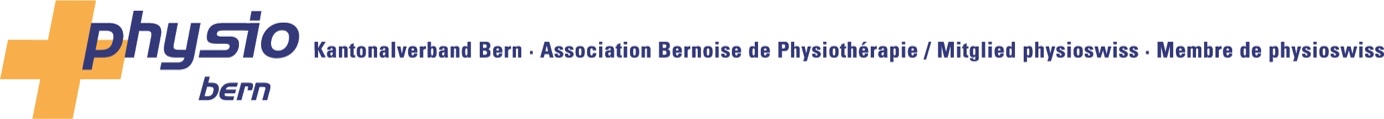 Vermittlung Physiotherpeut*innen Kanton BernFür Spitäler, welche zusätzlichen Bedarf an Physios haben:Vorstand physiobernName des SpitalsEinsatzbereicheGewünschte WeiterbildungenArbeitserfahrung in den Bereich Ansprechperson